※要予約（詳細はお問い合わせ下さい。）　　　　　　問合せ連絡先： 0798－20－５６０８（ぽっかぽかひろば）ＦＡＸ共用月火水木金土日1午前中休館ボッチャ教室（１３時半～３時半）2親子着付け教室（９時半～11時半）345子ども和太鼓教室　（19時～20時）67パソコン教室　（１０時～１１時半）8午前中休館9健康体操（10時半～11時半）101112しの笛教室（１8時～19時）13ゆったり気功教室（10時～11時半）1415午前中休館1617（海の日）休館1819子ども和太鼓教室　（19時～20時）20（終業式）ゆったり気功教室（10時～11時半）2122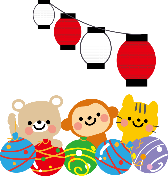 休館わくわくまつり232425午前中休館26午前中休館しの笛教室（１8時～19時）27午前中休館2829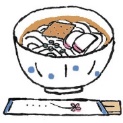 午前中休館お蕎麦屋さん（１２時オープン）30休館318/18/28/3子ども料理教室（ピザ教室）8/48/58/6